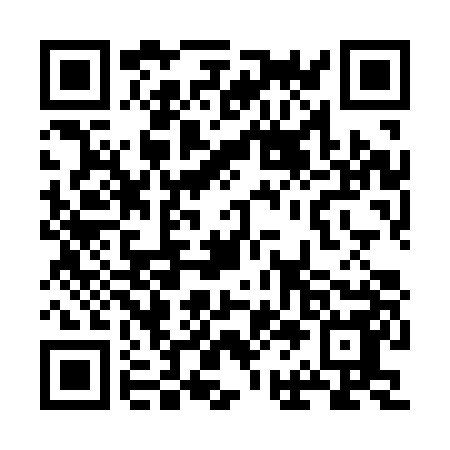 Prayer times for Fazendas de Alpiarca, PortugalMon 1 Apr 2024 - Tue 30 Apr 2024High Latitude Method: Angle Based RulePrayer Calculation Method: Muslim World LeagueAsar Calculation Method: HanafiPrayer times provided by https://www.salahtimes.comDateDayFajrSunriseDhuhrAsrMaghribIsha1Mon5:477:181:386:087:589:252Tue5:457:171:386:097:599:263Wed5:437:151:376:098:009:274Thu5:417:141:376:108:019:285Fri5:397:121:376:108:029:296Sat5:387:101:376:118:039:317Sun5:367:091:366:128:049:328Mon5:347:071:366:128:059:339Tue5:327:061:366:138:069:3410Wed5:307:041:356:148:079:3611Thu5:297:031:356:148:089:3712Fri5:277:011:356:158:099:3813Sat5:257:001:356:158:109:3914Sun5:236:581:346:168:119:4115Mon5:216:571:346:168:129:4216Tue5:206:551:346:178:139:4317Wed5:186:541:346:188:149:4418Thu5:166:531:346:188:159:4619Fri5:146:511:336:198:169:4720Sat5:136:501:336:198:179:4821Sun5:116:481:336:208:189:5022Mon5:096:471:336:208:199:5123Tue5:076:461:336:218:209:5224Wed5:066:441:326:228:219:5425Thu5:046:431:326:228:229:5526Fri5:026:421:326:238:239:5627Sat5:006:401:326:238:249:5828Sun4:596:391:326:248:259:5929Mon4:576:381:326:248:2610:0130Tue4:556:371:316:258:2710:02